                                                                                                                                                                                           ACCO-TUHH               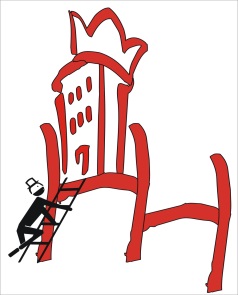 				                                                                                                                                       Finding a Room in Hamburg Made Easy!								                  													                                                                               ContactAccommodation Office TUHH  (ACCO-TUHH)		                                                                                                                                                                                                                        Schwar,Am Am Schwarzenberg-Campus 3, Room 0.057	                                                                                                                                                                                                                                                                         D – 21073, Hamburg.		                                                                                                                                                                                                                                                                             tel. +49 40 428 78 - 2707			                                                                                                                                                                                                                                                                    fax +49 40 428 78 - 4091			                                                                                                                                                                                                                                                         e-mail: accommodation@tuhh.de   Update: August  2017    ©leuffen
